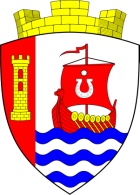 Муниципальное образованиеСвердловское городское поселениеВсеволожского муниципального районаЛенинградской областиАДМИНИСТРАЦИЯПОСТАНОВЛЕНИЕ «15» ноября 2023 г.                                                                                 № 998/01-03г.п. им. СвердловаВ соответствии со статьей 179 Бюджетного кодекса Российской Федерации, Федеральным законом от 12.01.1996 № 7-ФЗ «О некоммерческих организациях», Федеральным законом от 06.10.2003 № 131-ФЗ «Об общих принципах организации местного самоуправления в Российской Федерации», постановлением администрации муниципального образования «Свердловское городское поселение» Всеволожского муниципального района Ленинградской области от 30.10.2023 № 945/01-03 «Об утверждении Порядка разработки, реализации и оценки эффективности муниципальных программ муниципального образования «Свердловское городское поселение» Всеволожского муниципального района Ленинградской области», администрация муниципального образования «Свердловское городское поселение» Всеволожского муниципального района Ленинградской области 
(далее – администрация) постановляет:Утвердить муниципальную программу «Безопасность, гражданская оборона и чрезвычайные ситуации» на территории муниципального образования «Свердловское городское поселение» Всеволожского муниципального района Ленинградской области» (далее – Программа) согласно приложению 
к настоящему постановлению.Настоящее постановление подлежит официальному опубликованию 
в газете «Всеволожские вести» приложение «Невский берег» и размещению 
на официальном сайте администрации в сети Интернет.Настоящее постановление вступает в силу после его официального опубликования и распространяется на правоотношения, возникающие 
с 01.01.2024.Контроль за исполнением настоящего постановления возложить 
на заместителя главы администрации по экономике Цветкова А.В.Глава администрации                                                                                 В.И. ТулаевПриложениек постановлению администрацииот «15» ноября 2023 г. № 998/01-03Актуальнаяверсия муниципальной программыБезопасность, гражданская оборона и чрезвычайные ситуации на территории муниципального образования «Свердловское городское поселение» Всеволожского муниципального района 
Ленинградской областигп.им.Свердлова2023 г.1. ПАСПОРТмуниципальной программы «Безопасность, гражданская оборона 
и чрезвычайные ситуации на территории муниципального образования «Свердловское городское поселение» Всеволожского муниципального района Ленинградской области»2. Общая характеристика, основные проблемы и прогноз развития сферы реализации ПрограммыОбеспечение безопасности в муниципальном образовании «Свердловское городское поселение» Всеволожского муниципального района Ленинградской области является необходимым условием обеспечения жизнедеятельности населения города, соблюдения законных прав и свобод граждан, развития социальной и духовной сфер общества.  Сферой реализации муниципальной программы является организация эффективной деятельности в области гражданской обороны, защиты населения и территории от чрезвычайных ситуаций природного и техногенного характера, обеспечения пожарной безопасности и безопасности людей на водных объектах, профилактики правонарушений, нарушений общественного порядка.3. Комплекс процессных мероприятий «Реализация мероприятий 
по обеспечению правопорядка и профилактики правонарушений»Одной из действенных мер по предупреждению преступных проявлений 
и административных правонарушений является профилактика противоправных действий в общественных местах муниципального образования «Свердловское городское поселение» Всеволожского муниципального района Ленинградской области, а также оперативность органов дознания в изобличение преступников, правонарушителей в содеянном. Для обеспечения эффективности, достижения положительных результатов в охране общественного порядка, обеспечения оперативного реагирования органов правопорядка на совершаемые в общественных местах правонарушения и преступления, а также оказания помощи в проведении дознания, профилактики дорожно-транспортной дисциплины, в рамках разработанной и принятой муниципальной программы в муниципальном образовании «Свердловское городское поселение» Всеволожского муниципального района Ленинградской области была смонтирована система автоматизированного программного комплекса автоматизированной информационной системы «Безопасный город». В настоящее время в общественных местах муниципального образования «Свердловское городское поселение» Всеволожского муниципального района Ленинградской области работает 190 видеокамер. АПК АИС «Безопасный город» положительно зарекомендовала себя в части оперативного реагирования органов правопорядка на совершаемые в общественных местах правонарушения и преступления, а также оказания помощи в проведении дознания, профилактики дорожно-транспортной дисциплины.4. Комплекс процессных мероприятий «Предупреждение и ликвидация чрезвычайных ситуаций»Риски природных и техногенных чрезвычайных ситуаций, возникающие в процессе глобального изменения климата, хозяйственной деятельности или в результате крупных техногенных аварий и катастроф, несут значительную угрозу для населения и объектов экономики. В местах массового отдыха людей на водоёмах, необорудованных пляжах в летнее время устанавливаются знаки – аншлаги о запрете купания, в зимнее время – о запрете выхода на лёд.Ежегодно организуются в местах массового отдыха людей на водных объектах проведение обследования и рейды профилактического характера, направленные на предупреждения несчастных случаев на воде. 5. Комплекс процессных мероприятий 
«Проведение мероприятий по гражданской обороне»Разработка комплекса процессных мероприятий обусловлена необходимостью осуществления мероприятий по выполнению задач гражданской обороны в муниципальном образовании «Свердловское городское поселение» Всеволожского муниципального района Ленинградской области.Комплексом процессных мероприятий предусматривается создание условий для планирования и выполнения мероприятий гражданской обороны. Обеспечение безопасности жизнедеятельности населения на территории муниципального образования «Свердловское городское поселение» Всеволожского муниципального района Ленинградской области в период военных конфликтов или вследствие этих конфликтов является одним из элементов единой системы подготовки населения в области гражданской обороны. Механизмом реализации комплекса процессных мероприятий является комплекс мероприятий по подготовке к защите и по защите населения, материальных и культурных ценностей на территории муниципального образования «Свердловское городское поселение» Всеволожского муниципального района Ленинградской области от опасностей, возникающих при ведении военных конфликтов или вследствие этих конфликтов. 6. Комплекс процессных мероприятий «Обеспечение первичных мер пожарной безопасности»Разработка комплекса процессных мероприятий обусловлена необходимостью соблюдения Правил пожарной безопасности в целях защиты жизни и здоровья граждан, культурных ценностей, имущества учреждений культуры, образовательных учреждений, физических и юридических лиц, муниципального имущества, охраны окружающей среды.Комплексом процессных мероприятий предусматривается обеспечение выполнения требований пожарной безопасности, обеспечение первичных мер пожарной безопасности в границах муниципального образования «Свердловское городское поселение» Всеволожского муниципального района Ленинградской области, обеспечение выполнения предписаний государственных инспекторов по пожарному надзору.Механизмом реализации является комплекс процессных мероприятий, обеспечивающих создание системы пожарной безопасности, направленный 
на предотвращение воздействия на людей опасных факторов пожара, в том числе их вторичных проявлений.7. Приоритеты и цели государственной (муниципальной) политики в сфере реализации муниципальной программыОсновами государственной политики Российской Федерации в области защиты населения и территорий от чрезвычайных ситуаций на период до 2030 года, утвержденных Указом Президента Российской Федерации от 11.01.2018 
№ 12, отмечается, что к числу основных угроз отнесены стихийные бедствия, 
в том числе вызванные глобальным изменением климата, техногенные аварии 
и катастрофы, особо опасные инфекционные заболевания людей, животных 
и растений, также связанные с урбанизацией и ростом интенсивности миграции. Решение задач обеспечения безопасности в чрезвычайных ситуациях достигается за счет повышения эффективности реализации полномочий органов местного самоуправления в области обеспечения безопасности жизнедеятельности населения, обновления парка технологического оборудования и технологий производства на потенциально опасных объектах и объектах жизнеобеспечения, внедрения современных технических средств информирования и оповещения населения в местах их массового пребывания, а также разработки системы принятия превентивных мер по снижению риска и смягчению последствий чрезвычайных ситуаций природного и техногенного характера. Приоритетами муниципальной политики в области гражданской обороны являются: - совершенствование системы управления гражданской обороны; - повышение готовности сил и средств гражданской обороны к ликвидации последствий применения современных средств поражения, чрезвычайных ситуаций природного и техногенного характера и террористических проявлений; - совершенствование системы обучения населения, подготовки руководящего состава органов управления гражданской обороны, аварийно-спасательных служб и формирований; - обеспечение своевременного оповещения населения об опасностях при возникновении чрезвычайных ситуаций и в условиях военного времени; - разъяснение гражданам Российской Федерации государственной политики в области гражданской обороны; - привлечение внимания общественности к эффективному решению проблем гражданской обороны; формирование правильного и сознательного их понимания; - разработка и внедрение новых технологий обучения населения; - осуществление комплекса мер по реконструкции существующей учебно-материальной базы гражданской обороны. Приоритетами государственной политики в области обеспечения защиты населения и территорий от угроз различного характера являются: - снижение рисков возникновения чрезвычайных ситуаций различного характера, а также сохранение здоровья людей, предотвращение ущерба материальных потерь путем заблаговременного проведения предупредительных мер; - развитие системы оперативного реагирования на чрезвычайные ситуации; - обеспечение безопасности людей на водных объектах. Основными направлениями деятельности в части снижения рисков возникновения чрезвычайных ситуаций различного характера, а также сохранение здоровья людей, предотвращение ущерба материальных потерь путем заблаговременного проведения предупредительных мер являются: - сбор, анализ и представление в соответствующие органы государственной власти информации о потенциальных источниках чрезвычайных ситуаций и причинах их возникновения в регионе, на территории муниципального образования «Свердловское городское поселение» Всеволожского муниципального района Ленинградской области; - прогнозирование чрезвычайных ситуаций и их масштабов; - создание и развитие банка данных о чрезвычайных ситуациях; - представление населению достоверной информации об опасностях 
и угрозах, характерных для мест проживания, и выдача ему достоверных краткосрочных прогнозов развития опасных явлений в природе и техносфере. Основными направлениями деятельности в части развития системы оперативного реагирования на чрезвычайные ситуации являются: - развитие единых дежурно-диспетчерских служб для повышения оперативности реагирования на чрезвычайные ситуации. Основными направлениями деятельности по обеспечению безопасности людей на водных объектах: - организация мероприятий по снижению гибели людей на водных объектах.Приоритетами государственной политики в области информирования населения и пропаганды культуры безопасности жизнедеятельности являются: - информирование населения через средства массовой информации 
и по иным каналам о прогнозируемых и возникших чрезвычайных ситуациях, 
и пожарах, мерах по обеспечению безопасности населения и территорий; - пропаганда в области гражданской обороны, защиты населения 
и территорий от чрезвычайных ситуаций, обеспечения пожарной безопасности 
и безопасности людей на водных объектах.8. Структурные элементы муниципальной программыВ целях обеспечения эффективного управления реализацией муниципальной программы предусмотрены следующие комплексы процессных мероприятий: - «Обеспечение выполнения мероприятий по гражданской обороне, предупреждению и ликвидации чрезвычайных ситуаций природного 
и техногенного характера» предусматривается реализация комплекса процессных мероприятий муниципальной программы: «Безопасность, гражданская оборона и чрезвычайные ситуации муниципального образования «Свердловское городское поселение» Всеволожского муниципального района Ленинградской области». Комплекс процессных мероприятий направлен на оказание услуг 
и выполнение работ по эксплуатационно-техническому обслуживанию 
и восстановлению работоспособности муниципальной системы оповещения (МСО) населения по сигналам гражданской обороны и о чрезвычайных ситуациях в населенных пунктах муниципального образования «Свердловское городское поселение» Всеволожского муниципального района Ленинградской области». - «Обеспечение информацией полиции по существующим камерам видеонаблюдения, общественной безопасности на территории муниципального образования «Свердловское городское поселение» Всеволожского муниципального района Ленинградской области предусматривается реализация комплекса процессных мероприятий муниципальной программы Безопасность, Гражданская оборона и чрезвычайные ситуации муниципального образования «Свердловское городское поселение» Всеволожского муниципального района Ленинградской области»,Комплекс процессных мероприятий направлен на проектирование 
и государственную экспертизу сметной документации проектов 
на строительство, реконструкцию и дальнейшее развитие, и поддержание муниципальных систем видеонаблюдения, а также на оказание услуг 
по эксплуатационно-техническому обслуживанию и восстановлению работоспособности муниципальных систем видеонаблюдения. - «Проведение мероприятий по обеспечению пожарной безопасности 
в границах населенных пунктов на территории муниципального образования «Свердловское городское поселение» Всеволожского муниципального района Ленинградской области предусматривается реализация комплекса процессных мероприятий муниципальной программы: Безопасность, гражданская оборона 
и чрезвычайные ситуации на территории муниципального образования «Свердловское городское поселение» Всеволожского муниципального района Ленинградской области». Комплекс процессных мероприятий направлен на выполнение работ 
по очистке, углублению, обустройству, пожарных водоёмов поселения, 
по изготовлению и установке знаков пожарной безопасности и знаков безопасности людей на территории и на водных объектах поселения. Комплекс процессных мероприятий направлен на повышение уровня первичных мер пожарной безопасности и безопасности людей на водных объектах поселения.9. Приложения к муниципальной программе1. Приложение №1. Сведения о показателях (индикаторах) муниципальной программы и их значениях;2. Приложение №2. Сведения о порядке сбора информации и методике расчета показателей (индикаторов) муниципальной программы 3. Приложение №3. План реализации муниципальной программы 4. Приложение №4. Сводный детальный план реализации муниципальной программыПриложение №1 к ПрограммеСведения о показателях (индикаторах) Программы и их значенияхСведения о показателях (индикаторах) муниципальной программы «Безопасность, гражданская оборона и чрезвычайные ситуации на территории муниципального образования «Свердловское городское поселение» Всеволожского муниципального района Ленинградской области» и их значенияхПриложение №2 к ПрограммеСВЕДЕНИЯ о порядке сбора информации и методике расчета показателей (индикаторов) муниципальной программыСВОДНЫЙ ДЕТАЛЬНЫЙ ПЛАНреализации муниципальной программы «Безопасность, гражданская оборона и чрезвычайные ситуации на территории муниципального образования «Свердловское городское поселение» Всеволожского муниципального района Ленинградской областиОб утверждении муниципальной программы «Безопасность, гражданская оборона и чрезвычайные ситуации 
на территории муниципального образования «Свердловское городское поселение» Всеволожского муниципального района Ленинградской области»Сроки реализации муниципальной программы2024 - 2026 гг.Ответственный исполнитель муниципальной программыОтдел по делам ГО и ЧС, ВУС Соисполнители муниципальной программы- Отдел по делам ГО и ЧС, ВУС;- МКУ «Управление по обеспечению деятельности;  - МО «Свердловское городское поселение»;                      - МКУ «КДЦ «Нева»- Юридические и физические лица, индивидуальные предприниматели, с которыми по результатам проведения закупки товаров, работ, услуг на выполнение мероприятий Программы заключены муниципальные контракты, договоры на выполнение работ, входящих в указанные мероприятия;- Жители, проживающие на территории 
МО Свердловское городское поселениеУчастники муниципальной программы- Отдел по делам ГО и ЧС, ВУС;- МКУ «Управление по обеспечению деятельности»;  - МО «Свердловское городское поселение»;                      - МКУ «КДЦ «Нева»- Юридические и физические лица, индивидуальные предприниматели, с которыми по результатам проведения закупки товаров, работ, услуг 
на выполнение мероприятий Программы заключены муниципальные контракты, договоры на выполнение работ, входящих в указанные мероприятия;- Жители, проживающие на территории 
МО Свердловское городское поселениеЦель муниципальной программы- предупреждение возникновения и развития чрезвычайных ситуаций, организация экстренного реагирования при чрезвычайных ситуациях, своевременного оповещения населения при угрозе возникновения чрезвычайных ситуациях, организация аварийно-спасательных работ по ликвидации возникших чрезвычайных ситуаций;- совершенствование организации профилактики чрезвычайных ситуаций, пропаганды и обучения населения по вопросам гражданской обороны, защиты от чрезвычайных ситуаций и террористических актов;- снижение количества пожаров, гибели людей 
на пожарах;- обеспечение безопасности на водных объектах;- повышение уровня защиты населения района 
от опасностей, возникающих при военных конфликтах или вследствие этих конфликтов;- противодействие терроризму, повышение уровня антитеррористической защищенности объектов, потенциально-подверженных террористической угрозеЗадачи муниципальной программы- совершенствование организации профилактики чрезвычайных ситуаций, пропаганды и обучения населения по вопросам гражданской обороны, защиты от чрезвычайных ситуаций и террористических акций;- развитие и совершенствование комплексной системы экстренного оповещения населения об угрозе возникновения чрезвычайных ситуаций;- профилактика и предупреждение пожарной безопасности населенных пунктов, мест проживания социально незащищенных групп населения, 
на социально-значимых объектах, объектах 
с круглосуточным пребыванием людей;- повышение уровня антитеррористической защищенности объектов, потенциально-подверженных террористической угрозе; - создание фактического резерва материальных ресурсов для ликвидации ЧС различного характера;- обеспечение безопасности людей на водных объектах.Ожидаемые (конечные) результаты реализации муниципальной программы- совершенствование и поддержание системы оповещения населения;- совершенствование и поддержание системы АПК «Безопасный город»;- совершенствование системы управления силами 
и средствами для ликвидации чрезвычайных ситуаций и гражданской обороны;- создание фактического резерва материальных ресурсов для ликвидации чрезвычайных ситуаций различного характера;- сокращение времени реагирования при угрозе возникновения и ликвидации пожаров, последствий чрезвычайных ситуаций, проведении аварийно- спасательных и других неотложных работ;- сокращение времени на проведение поисковых 
и аварийно-спасательных и других неотложных работ;- уменьшение количества чрезвычайных ситуаций 
и объемов затрат на ликвидацию их последствий;- снижение социально-экономического ущерба 
от последствий чрезвычайных ситуаций, уменьшение числа погибших при чрезвычайных ситуациях;- усиление антитеррористической устойчивости объектов, потенциально-подверженных террористической угрозе жизнеобеспечения, а также мест массового пребывания людей, недопущении фактов диверсионно-террористической деятельности на территории МО «Свердловское городское поселение» в информационно-телекоммуникационной сети «Интернет».Подпрограммы муниципальной программыОтсутствуютПроекты, реализуемые в рамках муниципальной программыОтсутствуютФинансовое обеспечение муниципальной программы - всего, в том числе по годам реализации, (рублей)Финансовое обеспечение Программы «Безопасность, гражданская оборона и чрезвычайные ситуации 
на территории муниципального образования «Свердловское городское поселение» Всеволожского муниципального района Ленинградской области» составляет:59 700,00 тыс. рублей, в том числе:2024 год – 12 600,00 тыс. рублей, 2025 год – 10 000,00 тыс. рублей2026 год – 10 000,00 тыс. рублейРазмер налоговых расходов, направленных на достижение цели муниципальной программы, - всего, в том числе по годам реализации, (тыс. рублей)Налоговые расходы не предусмотрены №№ п/пНаименование показателя (индикатора)Наименование показателя (индикатора)Единица измеренияЗначения показателей (индикаторов)Значения показателей (индикаторов)Значения показателей (индикаторов)Значения показателей (индикаторов)Значения показателей (индикаторов)Значения показателей (индикаторов)№№ п/пНаименование показателя (индикатора)Наименование показателя (индикатора)Единица измеренияБазовый период 2023 год2024 год2025 год2025 год2026 год2026 год123456677881Техническое облуживание и ремонт систем локального видеонаблюденияПлановое значениеед.Х1111111Техническое облуживание и ремонт систем локального видеонаблюденияФактическое значениеед.ХХХХХХХ2Создание, хранение, восполнение резервов материальных средств для целей гражданской обороны, предупреждения и ликвидации чрезвычайных ситуацийПлановое значениеед.Х1111112Создание, хранение, восполнение резервов материальных средств для целей гражданской обороны, предупреждения и ликвидации чрезвычайных ситуацийФактическое значениеед.ХХХХХХХ3Техническое обслуживание и ремонт муниципальной системы оповещенияПлановое значениеед.X1111113Техническое обслуживание и ремонт муниципальной системы оповещенияФактическое значениеед.ХХХХХХХ4Приведение в готовность пожарных водоемов Плановое значениеед.Х1111114Приведение в готовность пожарных водоемов Фактическое значениеед.ХХХХХХХ5Поддержка и развитие деятельности добровольной народной дружиныПлановое значениеед.Х1111115Поддержка и развитие деятельности добровольной народной дружиныФактическое значениеед.ХХХХХХХ№№ п/пНаименование показателяЕдиница измеренияВременная характеристикаАлгоритм формирования/ пункт Федерального плана статистических работСрок предоставления отчетностиОтветственный за сбор данных по показателюРеквизиты акта123456781Участие в профилактике терроризма и экстремизма», а также в минимизации и (или) ликвидации последствий проявлений терроризма и экстремизма в границах МО «Свердловское городское поселение»ед.За отчетный годПоказатель равен количеству проведенных мероприятийДо 20 февраля года, следующего за отчетнымОтдел по делам ГО 
и ЧС, ВУС;МКУ «УОДМО»2Организация и осуществление мероприятий по гражданской обороне, защите населения и территории от чрезвычайных ситуаций природного и техногенного характераед.За отчетный годПоказатель равен количеству проведенных мероприятийДо 20 февраля года, следующего за отчетнымОтдел по делам ГО 
и ЧС, ВУС;МКУ «УОДМО»3Обеспечение первичных мер пожарной безопасностиед.За отчетный годПоказатель равен количеству проведенных мероприятийДо 20 февраля года, следующего за отчетнымОтдел по делам ГО 
и ЧС, ВУС;МКУ «УОДМО»4Осуществление мероприятий по обеспечению безопасности людей на водных объектах, охране их жизни и здоровьяед.За отчетный годПоказатель равен количеству проведенных мероприятийДо 20 февраля года, следующего за отчетнымОтдел по делам ГО 
и ЧС, ВУС;МКУ «УОДМО»5Поддержка и развитие деятельности добровольной народной дружиныед.За отчетный годПоказатель равен количеству проведенных мероприятийДо 20 февраля года, следующего за отчетнымОтдел по делам ГО 
и ЧС, ВУС;МКУ «УОДМО»Приложение №3 к ПрограммеПЛАНреализации муниципальной программыБезопасность, гражданская оборона и чрезвычайные ситуации на территории муниципального образования «Свердловское городское поселение» Всеволожского муниципального района Ленинградской области№№ п/пНаименование муниципальной программы, подпрограммы, структурного элемента муниципальной программыОтветственный исполнитель, участник, соучастникГоды реализацииОценка расходов (тыс. руб. в ценах соответствующих лет)Оценка расходов (тыс. руб. в ценах соответствующих лет)Оценка расходов (тыс. руб. в ценах соответствующих лет)Оценка расходов (тыс. руб. в ценах соответствующих лет)Оценка расходов (тыс. руб. в ценах соответствующих лет)№№ п/пНаименование муниципальной программы, подпрограммы, структурного элемента муниципальной программыОтветственный исполнитель, участник, соучастникГоды реализацииВсегоФедеральный бюджетОбластной бюджет ЛОМестный бюджетПрочие источники123456789Муниципальная программа «Безопасность, гражданская оборона 
и чрезвычайные ситуации на территории муниципального образования «Свердловское городское поселение» Всеволожского муниципального района Ленинградской областиОтдел по делам ГО и ЧС, ВУС;  МКУ «УОДМО», МКУ «КДЦ «Нева»202412 600,000,000,0012 600,000,00Муниципальная программа «Безопасность, гражданская оборона 
и чрезвычайные ситуации на территории муниципального образования «Свердловское городское поселение» Всеволожского муниципального района Ленинградской областиОтдел по делам ГО и ЧС, ВУС;  МКУ «УОДМО», МКУ «КДЦ «Нева»202510 000,000,000,0010 000,000,00Муниципальная программа «Безопасность, гражданская оборона 
и чрезвычайные ситуации на территории муниципального образования «Свердловское городское поселение» Всеволожского муниципального района Ленинградской областиОтдел по делам ГО и ЧС, ВУС;  МКУ «УОДМО», МКУ «КДЦ «Нева»202610 000,000,000,0010 000,000,00Итого за муниципальную программуИтого за муниципальную программуИтого за муниципальную программу2024-202632 600,000,000,0032 600, 00,00Процессная частьПроцессная частьПроцессная частьПроцессная частьПроцессная частьПроцессная частьПроцессная частьПроцессная частьПроцессная часть1.Участие в профилактике терроризма 
и экстремизма», а также в минимизации и (или) ликвидации последствий проявлений терроризма и экстремизма в границах МО «Свердловское городское поселение»Отдел по делам ГО и ЧС, ВУС;  МКУ «УОДМО»; МКУ «КДЦ «Нева»20245 822,000,000,005 822,000,001.Участие в профилактике терроризма 
и экстремизма», а также в минимизации и (или) ликвидации последствий проявлений терроризма и экстремизма в границах МО «Свердловское городское поселение»Отдел по делам ГО и ЧС, ВУС;  МКУ «УОДМО»; МКУ «КДЦ «Нева»20253 700,000,000,003 700,000,001.Участие в профилактике терроризма 
и экстремизма», а также в минимизации и (или) ликвидации последствий проявлений терроризма и экстремизма в границах МО «Свердловское городское поселение»Отдел по делам ГО и ЧС, ВУС;  МКУ «УОДМО»; МКУ «КДЦ «Нева»20263 700,000,000,003 700,000,00Итого процессная частьИтого процессная частьИтого процессная часть2024-202613 222,000,000,0013 222,000,00Процессная частьПроцессная частьПроцессная частьПроцессная частьПроцессная частьПроцессная частьПроцессная частьПроцессная частьПроцессная часть2Организация и осуществление мероприятий по гражданской обороне, защите населения и территории от чрезвычайных ситуаций природного 
и техногенного характераОтдел по делам ГО и ЧС, ВУС;                   МКУ «УОДМО»20243 900, 000,000,003 900, 000,002Организация и осуществление мероприятий по гражданской обороне, защите населения и территории от чрезвычайных ситуаций природного 
и техногенного характераОтдел по делам ГО и ЧС, ВУС;                   МКУ «УОДМО»20252 900, 000,000,002 900, 000,002Организация и осуществление мероприятий по гражданской обороне, защите населения и территории от чрезвычайных ситуаций природного 
и техногенного характераОтдел по делам ГО и ЧС, ВУС;                   МКУ «УОДМО»20262 900, 000,000,002 900, 000,00Итого процессная частьИтого процессная частьИтого процессная часть2024-20269 100,000,000,009 100,000,00Процессная частьПроцессная частьПроцессная частьПроцессная частьПроцессная частьПроцессная частьПроцессная частьПроцессная частьПроцессная часть3Обеспечение первичных мер пожарной безопасностиОтдел по делам ГО и ЧС, ВУС;                   МКУ «УОДМО»2024950,000,000,00950,000,003Обеспечение первичных мер пожарной безопасностиОтдел по делам ГО и ЧС, ВУС;                   МКУ «УОДМО»2025950,000,000,00950,000,003Обеспечение первичных мер пожарной безопасностиОтдел по делам ГО и ЧС, ВУС;                   МКУ «УОДМО»2026950,000,000,00950,000,00Итого процессная частьИтого процессная частьИтого процессная часть2024-20262 850,000,000,002 850,000,00Процессная часть  Процессная часть  Процессная часть  Процессная часть  Процессная часть  Процессная часть  Процессная часть  Процессная часть  Процессная часть  4Осуществление мероприятий по обеспечению безопасности людей на водных объектах, охране их жизни и здоровьяОтдел по делам ГО и ЧС, ВУС;                   МКУ «УОДМО»2024500,000,000,00500,000,004Осуществление мероприятий по обеспечению безопасности людей на водных объектах, охране их жизни и здоровьяОтдел по делам ГО и ЧС, ВУС;                   МКУ «УОДМО»2025500,000,000,00500,000,004Осуществление мероприятий по обеспечению безопасности людей на водных объектах, охране их жизни и здоровьяОтдел по делам ГО и ЧС, ВУС;                   МКУ «УОДМО»2026500,000,000,00500,000,00Итого процессная частьИтого процессная частьИтого процессная часть2024-20261 500,000,000,001 500,000,00Процессная часть Процессная часть Процессная часть Процессная часть Процессная часть Процессная часть Процессная часть Процессная часть Процессная часть 5Поддержка и развитие деятельности добровольной народной дружиныОтдел по делам ГО и ЧС, ВУС              20241 428,000,000,001 428,000,005Поддержка и развитие деятельности добровольной народной дружиныОтдел по делам ГО и ЧС, ВУС              20251 428,000,000,001 428,000,005Поддержка и развитие деятельности добровольной народной дружиныОтдел по делам ГО и ЧС, ВУС              20261 428,000,000,001 428,000,00Итого процессная частьИтого процессная частьИтого процессная часть2024-20264 284,000,000,004 284,000,00
Заключительная часть
Заключительная часть
Заключительная часть
Заключительная часть
Заключительная часть
Заключительная часть
Заключительная часть
Заключительная часть
Заключительная часть2ИТОГО по перечнюОтдел по делам ГО и ЧС, ВУС;                   МКУ «УОДМО»202412 600,000,000,0012 600,000,002ИТОГО по перечнюОтдел по делам ГО и ЧС, ВУС;                   МКУ «УОДМО»202510 000,000,000,0010 000,000,002ИТОГО по перечнюОтдел по делам ГО и ЧС, ВУС;                   МКУ «УОДМО»202610 000,000,000,0010 000,000,002ИТОГО по перечнюОтдел по делам ГО и ЧС, ВУС;                   МКУ «УОДМО»2024-202632 600,000,000,0032 600,000,00Приложение №4 к Программе№ п/пНаименование подпрограммы, структурного элемента муниципальной программыОтветственный исполнитель, Соисполнитель, УчастникОжидаемый результат реализации структурного элемента на очередной год реализацииГод начала реализацииГод окончания реализацииОбъем бюджетных ассигнований, тыс. руб.Объем бюджетных ассигнований, тыс. руб.Ответственный за реализацию структурного элемента№ п/пНаименование подпрограммы, структурного элемента муниципальной программыОтветственный исполнитель, Соисполнитель, УчастникОжидаемый результат реализации структурного элемента на очередной год реализацииГод начала реализацииГод окончания реализацииВСЕГОв т.ч. на очередной финансовый 2024 год Ответственный за реализацию структурного элемента123456789Муниципальная программа «Безопасность, гражданская оборона и чрезвычайные ситуации на территории муниципального образования «Свердловское городское поселение» Всеволожского муниципального района Ленинградской области»Отдел по делам ГО и ЧС, ВУС;  МКУ «УОДМО», МКУ «КДЦ «Нева»Х2024202632 600,0012 600,00Отдел по делам ГО и ЧС, ВУС,                 Процессная частьПроцессная частьПроцессная частьПроцессная частьПроцессная частьПроцессная частьПроцессная частьПроцессная частьПроцессная часть1Участие в профилактике терроризма и экстремизма», а также в минимизации и (или) ликвидации последствий проявлений терроризма и экстремизма в границах МО «Свердловское городское поселение»Отдел по делам ГО и ЧС, ВУС;  МКУ «УОДМО»; МКУ «КДЦ «Нева»Профилактика терроризма и экстремизма, минимизация и (или) ликвидация последствий проявлений терроризма и экстремизма в границах МО «Свердловское городское поселение»2024202613 222,005 822,00Отдел по делам ГО и ЧС, ВУС1.1Техническое обслуживание, расширение, содержание и ремонт систем локального видеонаблюдения МКУ «УОДМО»;Расширение системы видеонаблюдения, поддержание в исправном состоянии2024202613 222,005 000,00МКУ «УОДМО»1.2.Организация мероприятий по охране общественного порядка при проведении массовых мероприятий. МКУ «УОДМО»;Обеспечение правопорядка и антитеррористической защиты2024202613 222,00822,00МКУ «УОДМО»Процессная частьПроцессная частьПроцессная частьПроцессная частьПроцессная частьПроцессная частьПроцессная частьПроцессная частьПроцессная часть2Организация и осуществление мероприятий по гражданской обороне, защите населения и территории от чрезвычайных ситуаций природного и техногенного характераОтдел по делам ГО и ЧС, ВУС;                   МКУ «УОДМО»Осуществление мероприятий по гражданской обороне, защите населения и территории от чрезвычайных ситуаций природного и техногенного характера202420269 100,003 900,00Отдел по делам ГО и ЧС, ВУС2.1Создание объектов ГО, резервов материальных средств для целей ГО и ЧСОтдел по делам ГО и ЧССоздание  и оснащение объектов ГО на территории гп.им Свердлова, материальных средств для целей гражданской обороны202420269 100,00600,00Отдел по делам ГО и ЧС, ВУС2.2.Приведение в соответствие с требованиями законодательства РФ подвальных помещений Отдел по делам ГО и ЧСРемонт, оборудование ПРУ (укрытий)202420269 100,002 000,00Отдел по делам ГО и ЧС, ВУС2.3.Создание финансовых резервов для ликвидации ЧСОтдел по делам ГО и ЧСФинансовые резервы 202420269 100,001 000,00Отдел по делам ГО и ЧС, ВУС2.4Техническое обслуживание муниципальной системы оповещенияМКУ «УОДМО»Поддержание в исправном состоянии муниципальной системы оповещения202420269 100,00300, 00МКУ «УОДМО»Процессная частьПроцессная частьПроцессная частьПроцессная частьПроцессная частьПроцессная частьПроцессная частьПроцессная частьПроцессная часть3Обеспечение первичных мер пожарной безопасностиОтдел по делам ГО и ЧС, ВУС;                   МКУ «УОДМО»Обеспечение первичных мер пожарной безопасности202420267 950,00950,00Отдел по делам ГО и ЧС, ВУС3.1.Оборудование противопожарных водоемов,  техническое облуживание и монтаж АПС и СОУЭМКУ «УОДМО»Приведение в готовность противопожарных водоемов202420267 950,00950,00МКУ «УОДМО»Процессная частьПроцессная частьПроцессная частьПроцессная частьПроцессная частьПроцессная частьПроцессная частьПроцессная частьПроцессная часть4Осуществление мероприятий по обеспечению безопасности людей на водных объектах, охране их жизни и здоровьяОтдел по делам ГО и ЧС, ВУС;                   МКУ «УОДМО»Осуществление мероприятий по обеспечению безопасности людей на водных объектах, охране их жизни и здоровья202420261 500,00500,00Отдел по делам ГО и ЧС, ВУС4.1.Закупка и обновление информационных знаков безопасности людей на водных объектах и ограждений.МКУ «УОДМО»Осуществление мероприятий по обеспечению безопасности людей на водных объектах, охране их жизни и здоровья202420261 500,00500,00Отдел по делам ГО и ЧС, ВУСПроцессная частьПроцессная частьПроцессная частьПроцессная частьПроцессная частьПроцессная частьПроцессная частьПроцессная частьПроцессная часть5Поддержка и развитие деятельности добровольной народной дружиныОтдел по делам ГО и ЧС, ВУС;                   МКУ «УОДМО»Повышение уровня национальной безопасности202420264 284,001 428,00Отдел по делам ГО и ЧС, ВУС5.1Создание, поощрение и оснащение добровольной народной дружиныОтдел по делам ГО и ЧС, ВУС;                   МКУ «УОДМО»Повышение уровня национальной безопасности202420264 284,001 128,00Отдел по делам ГО и ЧС, ВУС5.2. Оснащение добровольной народной дружиныОтдел по делам ГО и ЧС, ВУС;                   МКУ «УОДМО»Повышение уровня национальной безопасности202420264 284,00300,00Отдел по делам ГО и ЧС, ВУСЗаключительная часть Заключительная часть Заключительная часть Заключительная часть Заключительная часть Заключительная часть Заключительная часть Заключительная часть Заключительная часть Итого за муниципальную программу «Безопасность, гражданская оборона 
и чрезвычайные ситуации 
на территории муниципального образования «Свердловское городское поселение» Всеволожского муниципального района Ленинградской области»Итого за муниципальную программу «Безопасность, гражданская оборона 
и чрезвычайные ситуации 
на территории муниципального образования «Свердловское городское поселение» Всеволожского муниципального района Ленинградской области»Отдел по делам ГО и ЧС, ВУС; МКУ «УОДМО», МКУ «КДЦ «Нева»Х2024202632 600,0012 600,00Отдел по делам ГО и ЧС, ВУС